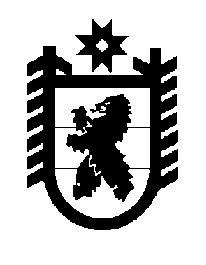 Российская Федерация Республика Карелия    ПРАВИТЕЛЬСТВО РЕСПУБЛИКИ КАРЕЛИЯРАСПОРЯЖЕНИЕ                                 от  7 сентября 2015 года № 558р-Пг. Петрозаводск 	Одобрить и подписать Соглашение между некоммерческой организацией «Фонд развития моногородов» и Правительством Республики Карелия о софинансировании расходов Республики Карелия в целях реализации мероприятий по строительству и (или) реконструкции объектов инфраструктуры, необходимых для реализации новых инвестиционных проектов в муниципальном образовании Надвоицкое городское поселение.	           ГлаваРеспублики  Карелия                                                             А.П. Худилайнен